Dobrý den,akceptujeme Vaši objednávku, celková cena činí 262.665,93 Kč bez DPH.S pozdravemXxxx XxxxxOrder Processing & Customer Support10:10 (před 9 minutami)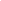 